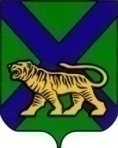 ТЕРРИТОРИАЛЬНАЯ ИЗБИРАТЕЛЬНАЯ КОМИССИЯ
ГОРОДА ДАЛЬНЕРЕЧЕНСКАРЕШЕНИЕ г. ДальнереченскВ соответствии Федерального законом от 12 июня 2002 года № 67-ФЗ «Об основных гарантиях избирательных прав и права на участие в референдуме граждан Российской Федерации», ст. 31 Избирательного Кодекса Приморского края, на основании поступивших письменных заявлений членов участковых избирательных комиссий о сложении своих полномочий, в связи с появлением оснований предусмотренных частью 1 статьи 31 Избирательного кодекса Приморского края, территориальная избирательная комиссия города ДальнереченскаРЕШИЛА:1.  Освободить от обязанностей членов участковых избирательных комиссий избирательных участков Дальнереченского городского округа до истечения срока своих полномочий следующих граждан:- Демченко Наталью Владимировну, члена участковой избирательной комиссии избирательного участка № 1101;- Волкову Нину Дмитриевну, члена участковой избирательной комиссии избирательного участка № 1103;- Беляеву Светлану Вячеславовну, члена участковой избирательной комиссии избирательного участка № 1106;- Карася Геннадия Александровича, члена участковой избирательной комиссии избирательного участка № 1110;- Пика Антонину Васильевну, члена участковой избирательной комиссии избирательного участка № 1117;- Егорову Ульяну Геннадьевну, члена участковой избирательной комиссии избирательного участка № 1120;2. Назначить новых членов участковых избирательных комиссий взамен выбывших из резерва составов участковых комиссий в порядке и сроки установленными действующим законодательством.3. Разместить настоящее  решение на официальном сайте Избирательной комиссии Приморского края в информационно-телекоммукационной сети «Интернет».4. Опубликовать настоящее решение в газете «Дальнеречье».Председатель  комиссии                                                        С.И.Васильев     Секретарь комиссии                                                            Н.Н. Сиротенко07.08.2014№ 127Об освобождении от обязанностейчленов участковых избирательных комиссии избирательных участковДальнереченского городского округадо истечения срока их полномочий 